Številka: 	430-436/2023-3Datum: 	 POVABILO K ODDAJI PONUDBE za oddajo evidenčnega naročila za NAKUP KOMPONENT NOTRANJEGA KOMUNIKACIJSKEGA SISTEMA ZAHPL ANKARANMORS 368/2023 – ON – EN NAROČNIK: 	Republika Slovenija, Ministrstvo za obrambo, Vojkova cesta 55, 1000 Ljubljana, e-pošta: glavna.pisarna@mors.si.01. 10. 2023Vabimo vas, da nam pošljete ponudbo za NAKUP KOMPONENT NOTRANJEGA KOMUNIKACIJSKEGA SISTEMA ZAHPL ANKARAN.Evidenčno naročilo se izvaja skladno z Navodilom o postopkih oddaje evidenčnih naročil na Ministrstvu zaobrambo, št. 0070-24/2023-8, z dne 8.9.2023, po postopku zbiranja ponudb.1. Rok in način oddaje ponudbePonudba mora prispeti na naslov: Ministrstvo za obrambo, Vojkova cesta 55, 1000 Ljubljana, čim prej vendar najkasneje do vključno 12.10.2023; in sicer na elektronski naslov: glavna.pisarna@mors.si, pri čemer v zadevi navede »Komunikacijski sistem za HPL Ankaran, MORS 368/2023-ON-EN«. Ponudba poslana v elektronski obliki mora biti podpisana, žigosana, skenirana in v PDF obliki.Ponudnik odda ponudbo za celotno javno naročilo. Ponudba mora vsebovati:izpolnjeno Prilogo 1: Obrazec ponudbe, izpolnjeno Prilogo 2: Ponudba,izpolnjen, podpisan in žigosan obrazec 8 - Opis predmeta naročila in ostale zahteve naročnika,izpolnjeno Prilogo 3: Izjava o udeležbi fizičnih in pravnih oseb v lastništvu ponudnika,izpolnjeno prilogo 4: Izjava o omejitvah poslovanja,podpisano in žigosano Prilogo 5: Osnutek pogodbe.2. Pojasnila in rok za pojasnila povabilne dokumentacijeV kolikor ponudnik potrebuje obrazložitev navedb oziroma zahtev v razpisni dokumentaciji, lahko naročniku naslovi vprašanje v pisni obliki najkasneje 6 (šest) dni pred potekom roka za oddajo ponudb na spletni naslov: glavna.pisarna@mors.si z navedbo št. 430-436/2023.Naročnik bo odgovor poslal ponudniku najpozneje 3 (tri) dni pred potekom roka za oddajo ponudb.3. Potek izbire ponudnikaNaročnik bo pogajanja in ocenjevanje ponudb izvedel na naslednji način:1. faza: po odpiranju ponudb naročnik izvede pregled prejetih ponudb. V tej fazi ponudnike, ki so predložili vse podatke za ocenjevanje, pozove k odpravi morebitnih računskih napak, formalnih nepravilnosti, k predložitvi morebiti potrebnih pojasnil in odpravi ugotovljenih neskladnosti.2. faza: naročnik s ponudniki izvede uskladitev glede izvedbe predmeta naročila ter s ponudniki izvede pogajanja glede cen predmeta naročila. Naročnik bo med pogajanji vnaprej napovedal zadnji krog pogajanj. Naročnik si pridružuje pravico, da 1. in 2. fazo združi.Ocenjevalno merilo: SKUPNA VREDNOST PONUDBE BREZ DDV V EUR3. faza: ponudniki predložijo končno ponudbo.4. faza: po izvedenem odpiranju končnih ponudb, bodo ponudniki najprej razvrščeni glede na zgoraj navedeno ocenjevalno merilo. Najugodnejšega ponudnika bo naročnik pregledal in ugotavljal ali je njegova ponudba popolna. Naročnik bo v primeru, da najugodnejša ponudba ne bo popolna, pregledal naslednjo najugodnejšo ponudbo in postopek ponovil, vse dokler ne ugotovi popolnosti ponudbe, ki jo pregleduje. Naročnik se bo pogajal tudi v primeru, da prejme le eno ponudbo.4. Lokacija dobave in izvedbe vgradnjeDobavitelj bo moral naročeno blago dostaviti in vgraditi v HPL Ankaran 21, ki se nahaja v pristanišču v Kopru.5. Cena blaga, rok in način plačilaCena v ponudbi mora biti navedena, kot je to razvidno iz Priloge 2 – PONUDBA - CENE, izražena pa na naslednji način:v EUR z DDV, na dve (2) decimalni mesti, na enoto mere, veljavna (fiksna) do realizacije posla; zajeti morajo biti vsi stroški in popusti, naročnik naknadno ne bo priznaval nikakršnih stroškov;DDV obračunan v skladu z veljavno zakonodajo;izračunana mora biti na rok plačila največ 30 dni od uradnega prejema e-računa, z upoštevanjem, da rok plačila začne teči naslednji dan po prejemu listine pri naročniku in mora biti veljavna za čas veljavnosti ponudbe;navedena mora biti skupna vrednost ponudbe z DDV;cena vključuje pariteto DDP (po INCOTERMS 2022): pristanišče v Koper, Slovenija;embalaža mora biti všteta v ceno, dobavljeno blago mora biti embalirano tako, da med transportom popolnoma zaščiti blago pred mehanskimi, kemičnimi in drugimi poškodbami.Dobavitelj bo po dobavi blaga poslal naročniku e-račun in obvezno priložil:s strani naročnika podpisano in pravilno izpolnjeno dobavnico s količino in ceno inzapisnik o kontroli kakovosti blaga in/ali storitev – obrazec SS14-7.Naročnik se zavezuje e-račun plačati v največ 30 dneh, pri čemer začne rok plačila teči naslednji dan po uradnem prejemu listine (e-računa), ki je podlaga za izplačilo, na naročnikovem naslovu.6. Kontrola kakovostiKakovost dobavljenega blaga mora ustrezati naročnikovim tehničnim zahtevam v povabilni dokumentaciji, ki bodo priloga k pogodbi. Dobava se izvede po predhodnem kakovostnem prevzemu.7. GarancijaPonudnik mora zagotavljati minimalno dvanajst (12) mesecev od dneva kakovostnega prevzema blaga. V tem obdobju ponudnik zagotavlja nadomestne dele in brezplačno odpravljanje napak, ki niso nastale po krivdi naročnika.  8. OPIS PREDMETA NAROČILA IN OSTALE ZAHTEVE NAROČNIKA - ObrazecPredmet naročila je:Notranji komunikacijski sistem VINGTOR za HPL Ankaran 21.NAVODILA PONUDNIKU 	SPLOŠNO1.		V tehničnih specifikacijah/zahtevah naročnika so navedene minimalne zahteve naročnika za blago. V kolikor ponujen artikel ne ustreza minimalnim tehničnim zahtevam naročnika, se ponudba izloči iz nadaljnje obravnave.2.		Dobavljeno blago mora biti novo in funkcionalno pripravljeno za uporabo.3.		Ponudnik mora v ponudbi za vse ponujeno blago predložiti originalne publikacije proizvajalca s tehničnimi in uporabniškimi podatki v slovenskem jeziku ali v tujem jeziku s strokovnim prevodom v slovenski ali angleški jezik in/oz. slikovno gradivo iz katerih bo razvidno izpolnjevanje zahtev naročnika. Naročnik si pridržuje pravico, da dodatno zahteva tudi prevod posamezne dokumentacije v slovenski jezik;4.		Naročnik si pridržuje pravico, da vse odgovore ponudnika, ki ne bodo "jasno potrjeni" z ustrezno dokumentacijo proizvajalcev oziroma ta dokumentacija ne bo pripravljena v skladu z navodili, šteje za neustrezne in jih kot takšne tudi oceni.2.	OPIS PREGLEDNICE ZAHTEV NAROČNIKASTOLPEC 1:	zaporedna šifra zahteve (ponudnik ne sme spreminjati teksta),STOLPEC 2:	opis naročnikove zahteve (ponudnik ne sme spreminjati teksta),STOLPEC 3:	naročnikov odgovor na zahtevo v katerem ponudnik vpiše zahtevane podatke s katerimi potrjuje izpolnjevanje konkretne zahteve (podatki, ki potrjujejo izpolnjevanje zahtev: naziv, mere, dovoljenja, standardi, reference, ...).STOLPEC 4:	šifra priloge v ponudbi; ponudnik navede zaporedno št. priloge, s katero dokazujejo izpolnjevanje naročnikovih zahtev in jo je naročnik zahteval (certifikati, izjave, reference, poročila o testiranjih,  …). Naročnik si pridržuje pravico, da pred izbiro preveri resničnost navedb in izjav iz ponudbe kot je navedeno v poglavju  IV. Pogajanje.Podrobnosti izvedbe del so razvidne tudi iz vzorca pogodbe.V kolikor zainteresirani ponudnik ocenjuje, da lahko ponudi blago, ki v tehničnih specifikacijah odstopa od zahtev naročnika in je mnenja, da to blago po funkciji izpolnjuje zahteve naročnika, ki izhajajo iz tehničnih specifikacij, lahko na portalu javnih naročil predlaga spremembo tehničnih specifikacij naročnika in to tudi strokovno utemelji z ustreznimi tehničnimi dokumenti proizvajalca.Kraj in datum __________________________               Žig                            Podpis odgovorne osebe: _______________________________PRILOGA 1OBRAZEC PONUDBE NA JAVNO NAROČILO MORS 368/2023 - ON - EN NAKUP KOMPONENT NOTRANJEGA KOMUNIKACIJSKEGA SISTEMA ZAHPL ANKARANPONUDBA ŠT.:	______________________________________Datum:		______________________________________Podatki o ponudniku:(desni stolpec izpolni ponudnik)__________________                                        			    ______________________________      Kraj in datum                                     Žig                     	 Podpis odgovorne osebePRILOGA 2: PONUDBA - CENE Ponudnik:_________________________________________________Številka ponudbe __________________, datum __________________MORS 368/2023 – ON – EN; Predmet naročila: Nakup komponent za notranji komunikacijski sistem na HPL Ankaran 21Veljavnost ponudbe: 120 dni od datuma določenega za oddajo ponudbe.V kolikor izbrani ponudnik za dobavo oziroma uvoz blaga potrebuje certifikat končnega uporabnika (EUC) ali drugo dovoljenje, za tega zaprosi skrbnika pogodbe. Naročnik bo certifikat zagotovil praviloma v treh delovnih dneh in vrnil izbranemu ponudniku, čas potreben za podpis tega certifikata mora ponudnik všteti v dobavni rok.PRILOGA 3 glava ponudnikaZaradi namena iz šestega odstavka 14. člena Zakona o integriteti in preprečevanju korupcije (Uradni list RS, št. 69/11-UPB1; s spremembami in dopolnitvami), tj. zaradi zagotovitve transparentnosti posla in preprečitve korupcijskih tveganj pri sklepanju pravnih poslov kot zakoniti zastopnik ponudnika v postopku javnega naročanja podajam naslednjoIZJAVO O UDELEŽBI FIZIČNIH IN PRAVNIH OSEB V LASTNIŠTVU PONUDNIKAPodatki o ponudniku (pravna oseba, podjetnik, društvo ali drug pravni subjekt, ki nastopa v postopku javnega naročanja): Firma ponudnika: __________________________________________________________________________Sedež ponudnika (država, ulica in hišna številka, naselje, občina, poštna številka in kraj): __________________________________________________________________________________________Matična številka ponudnika oziroma davčna številka za druge fizične in pravne osebe – ponudnike, ki niso vpisani v poslovnem registru: __________________________________________________________________Ponudnik je nosilec tihe družbe (ustrezno označi): 	   DA		    NE	Lastniška struktura ponudnika:Podatki o udeležbi fizičnih oseb v lastništvu ponudnika, vključno s tihimi družbeniki:Fizična oseba 1:Ime in priimek: _____________________________________________________________________________Prebivališče – stalno, razen če ima oseba začasno prebivališče v Republiki Sloveniji (država, ulica in hišna številka, naselje, občina, poštna številka in kraj): __________________________________________________________________________________________Delež lastništva ponudnika: _________________________________________________Tihi družbenik (ustrezno označi): 	  DA		   NE	Če DA, navedite nosilca tihe družbe:____________________________________________________________Fizična oseba 2:Ime in priimek: _____________________________________________________________________________Prebivališče – stalno, razen če ima oseba začasno prebivališče v Republiki Sloveniji (država, ulica in hišna številka, naselje, občina, poštna številka in kraj): _________________________________________________________________________________Delež lastništva ponudnika: _________________________________________________Tihi družbenik (ustrezno označi): 	  DA		  NE	Če DA, navedite nosilca tihe družbe:____________________________________________________________Fizična oseba 3:Ime in priimek: _____________________________________________________________________________Prebivališče – stalno, razen če ima oseba začasno prebivališče v Republiki Sloveniji (država, ulica in hišna številka, naselje, občina, poštna številka in kraj): __________________________________________________________________________________________Delež lastništva ponudnika: _________________________________________________Tihi družbenik (ustrezno označi): 	  DA		 NE	Če DA, navedite nosilca tihe družbe:____________________________________________________________(ustrezno nadaljuj seznam)Podatki o udeležbi pravnih oseb v lastništvu ponudnika, vključno z navedbo, ali je pravna oseba nosilec tihe družbe:Naziv pravne osebe: ________________________________________________________________________Sedež pravne osebe: ________________________________________________________________________Delež lastništva ponudnika: ___________________________________________________________________Matična številka ponudnika oziroma davčna številka za druge pravne osebe, ki niso vpisane v poslovnem registru: __________________________________________________________________Pravna oseba je hkrati nosilec tihe družbe (ustrezno označi): 	   DA		   NE	pri čemer je pravna oseba v lasti naslednjih fizičnih oseb:Ime in priimek: _____________________________________________________________________________Prebivališče – stalno, razen če ima oseba začasno prebivališče v Republiki Sloveniji (država, ulica in hišna številka, naselje, občina, poštna številka in kraj): _________________________________________________________________________________Delež lastništva ponudnika: _________________________________________________Tihi družbenik (ustrezno označi): 	  DA		 NE	Če DA, navedite nosilca tihe družbe:____________________________________________________________(ustrezno nadaljuj seznam)Podatki o udeležbi družb v lastništvu ponudnika, za katere se po določbah zakona, ki ureja gospodarske družbe, šteje, da so povezane s ponudnikom:Naziv pravne osebe: ________________________________________________________________________Sedež pravne osebe: ________________________________________________________________________Matična številka ponudnika oziroma davčna številka za druge pravne osebe, ki niso vpisane v poslovnem registru: __________________________________________________________________je v medsebojnem razmerju, v skladu s 527. členom ZGD, s pravno osebo:Naziv pravne osebe: ________________________________________________________________________Sedež pravne osebe: ________________________________________________________________________Matična številka ponudnika oziroma davčna številka za druge pravne osebe, ki niso vpisane v poslovnem registru: __________________________________________________________________povezana na način__________________________________________________________(ustrezno nadaljuj seznam)Izjavljam, da sem kot fizične osebe – udeležence v lastništvu ponudnika navedel:vsako fizično osebo, ki je posredno ali neposredno imetnik več kot pet odstotkov delnic oziroma je udeležena z več kot petodstotnim deležem pri ustanoviteljskih pravicah, upravljanju ali kapitalu pravne osebe ali ima obvladujoč položaj pri upravljanju sredstev pravne osebe;vsako fizično osebo, ki pravni osebi posredno zagotovi ali zagotavlja sredstva, in ima na tej podlagi možnost nadzorovati, usmerjati ali drugače bistveno vplivati na odločitve uprave ali drugega poslovodnega organa pravne osebe pri odločanju o financiranju in poslovanju.S podpisom te izjave jamčim, da v celotni lastniški strukturi ni udeleženih drugih fizičnih in pravnih oseb, tihih družbenikov ter gospodarskih subjektov, za katere se glede na določbe zakona, ki ureja gospodarske družbe, šteje, da so povezane družbe.S podpisom te izjave jamčim za točnost in resničnost podatkov ter se zavedam, da je pogodba v primeru lažne izjave ali neresničnih podatkov o dejstvih v izjavi nična. Zavezujem se, da bom naročnika obvestil o vsaki spremembi posredovanih podatkov.Kraj in datum                                                                                   Ime in priimek zakonitega zastopnika																		         Podpis zakonitega zastopnika                                                                                                               Žig podjetja oz. ponudnikaPRILOGA 4 IZJAVA O OMEJITVAH POSLOVANJA1MORS 368/2023 - ON - EN NAKUP KOMPONENT NOTRANJEGA KOMUNIKACIJSKEGA SISTEMA ZAHPL ANKARAN_________________________________________________________________________________(navedba imena in priimka fizične2 ali odgovorne osebe3 gospodarskega subjekta)_________________________________________________________________________________ (podatek, s katerim je fizično osebo mogoče jasno identificirati (npr. EMŠO))izjavljam, da gospodarski subjekt ________________________ (navedba gospodarskega subjekta4) _______________ (matična številka gospodarskega subjekta) ni/nisem povezan s funkcionarjem in po mojem vedenju ni/nisem  povezan z družinskim članom funkcionarja na Ministrstvu za obrambo Republike Slovenije na način, določen v prvem odstavku 35. člena Zakona o integriteti in preprečevanju korupcije (Uradni list RS, št. 69/11 – uradno prečiščeno besedilo, 158/20, 3/22-Zdeb in 16/23-ZZPri; v nadaljnjem besedilu: ZIntPK).   _________________________  	Žig 	 	_____________________________Kraj in datum    					             Podpis fizične oz. odgovorne osebeKadar namerava ponudnik izvesti javno naročilo s podizvajalcem, ki mu bo izvedeno neposredno plačilo, mora zgoraj navedeni pogoj izpolnjevati tudi podizvajalec. V ta namen mora tudi podizvajalec izpolniti to prilogo.1. odstavek 35. člena ZIntPK:Organ ali organizacija javnega sektorja, ki je zavezan postopek javnega naročanja voditi v skladu s predpisi, ki urejajo javno naročanje, ali izvaja postopek podeljevanja koncesij ali drugih oblik javno-zasebnega partnerstva, ne sme naročati blaga, storitev ali gradenj, sklepati javno-zasebnih partnerstev ali podeliti posebnih ali izključnih pravic subjektom, v katerih je funkcionar, ki pri tem organu ali organizaciji opravlja funkcijo, ali njegov družinski član:– udeležen kot poslovodja, član poslovodstva ali zakoniti zastopnik ali– neposredno ali prek drugih pravnih oseb v več kot petodstotnem deležu udeležen pri ustanoviteljskih pravicah, upravljanju ali kapitalu._________________________1Izjava se predloži v postopku podeljevanja koncesije, sklepanja javno-zasebnega partnerstva ali v postopku javnega naročanja, če ta ni bil izveden, pa pred sklenitvijo pogodbe z organom ali organizacijo javnega sektorja iz prvega odstavka 35. člena ZIntPK.2Navedba mora vsebovati ime in priimek fizične osebe, naslov stalnega bivališča ter podatek, s katerim je fizično osebo mogoče jasno identificirati (npr. EMŠO). 3Navedba mora vsebovati ime in priimek odgovorne osebe, naslov stalnega bivališča ter podatek, s katerim je odgovorno osebo mogoče jasno identificirati (npr. EMŠO).4Navedba poslovnega subjekta mora vsebovati naziv poslovnega subjekta, naslov poslovnega subjekta ter podatek, s katerim je mogoče poslovni subjekt jasno identificirati (npr. matična številka poslovnega subjekta).PRILOGA 5: VZOREC POGODBE (ponudnik mora podpisati in žigosati vzorec pogodbe)skleneta naslednjoEVIDENČNA POGODBO O NAKUPU/IZVEDBI __________ Uvodna določba1. členPogodbeni stranki skleneta pogodbo na podlagi izvedenega postopka evidenčnega naročila (številka:________).Predmet pogodbe2. členPredmet pogodbe je dobava/izvedba _________ (v nadaljnjem besedilu: blago/storitev), kot izhaja iz predmeta naročila in ponudbe št.___________________, z dne_____________, ki je sestavni del te pogodbe.Vrednost pogodbe, cene, rok in kraj dobave/izvedbe 3. členDobavitelj bo naročniku dobavil blago po ceni:Skupna vrednost blaga/storitve po tej pogodbi znaša _________ EUR brez davka na dodano vrednost (v nadaljnjem besedilu: DDV) oziroma __________ EUR z DDV. DDV znaša _______ EUR.Cene so fiksne ter vključujejo dobavo in razložitev blaga DDP (INCOTERMS 2020)/izvedbo storitve na lokaciji:  pristanišče Koper, Slovenija.Dobavitelj bo blago dobavil in vgradil najkasneje do _______________________/v roku ____koledarskih dni od podpisa pogodbe s strani obeh pogodbenih strank.Količinski in kakovostni prevzem proizvoda4. členO kakovostnem prevzemu blaga/storitve, ki je predmet te pogodbe, se sestavi zapisnik o prevzemu, ki ga podpišeta pogodbeni stranki (postopek prevzema se izvede v skladu s splošnim internim pravnim aktom ministrstva, ki ureja področje opravljanja kontrole kakovosti na ministrstvu, upoštevajoč predmet naročila in vrednost naročila).Pogodbeni stranki soglašata, da se za dobavo blaga oz. izvedbo storitve šteje dan, ko je blago izročeno naročniku na namembni kraj oz. izvedena storitev po pogodbi, podpisan zapisnik o kontroli kakovosti proizvodov z oznako »Kakovost ustreza pogodbenim določilom« in podpisana dobavnica. 5. členPogodbeni stranki soglašata, da bosta za stvarne napake uporabili določila Obligacijskega zakonika (Uradni list RS, št. 97/07 – uradno prečiščeno besedilo; s spremembami in dopolnitvami; v nadaljnjem besedilu: Obligacijski zakonik). Garancijski rok6. členGarancijski rok za dobavljeno blago je               mesecev, šteto od dneva kakovostnega prevzema s strani naročnika.V garancijskem roku dobavitelj zagotavlja brezhibno delovanje dobavljenega blaga in brezplačno odpravljanje napak, ki niso nastale po krivdi naročnika. Naročnik ob uveljavljanju garancijskega zahtevka določi primeren rok za odpravo napak, ki ne sme biti krajši od 45 dni. Če dobavitelj v določenem roku ne odpravi napake, mu je dolžan dobavljeno blago z napako nadomestiti z novim, brezhibnim blagom. Vsi transportni in drugi stroški v zvezi s popravilom oziroma zamenjavo v času garancijskega roka bremenijo dobavitelja. Naročnik ima pravico do povračila škode, ki mu je nastala zaradi napake, iz razloga, ker blaga ni mogel uporabljati, in sicer od trenutka, ko je zahteval popravilo ali zamenjavo, do njune izvršitve.Garancijski rok se pri manjšem popravilu podaljša za toliko časa, kolikor časa naročnik ni mogel uporabljati blaga, za zamenjano blago pa garancijski rok začne teči znova, in sicer se šteje od dneva kakovostnega prevzema zamenjanega blaga.Vsi transportni in drugi stroški v zvezi s popravilom v času garancijskega roka bremenijo dobavitelja.Dobavitelj v času garancijskega roka zagotavlja morebitna popravila v Republiki Sloveniji.Protikorupcijska klavzula7. členPogodba, pri kateri kdo v imenu ali na račun druge pogodbene stranke, predstavniku ali posredniku organa ali organizacije iz javnega sektorja obljubi, ponudi ali da kakšno nedovoljeno korist za pridobitev posla, za sklenitev posla pod ugodnejšimi pogoji, za opustitev dolžnega nadzora nad izvajanjem pogodbenih obveznosti ali za drugo ravnanje ali opustitve, s katerim je organu ali organizaciji iz javnega sektorja povzročena škoda ali je omogočena pridobitev nedovoljene koristi predstavniku organa, posredniku organa ali organizacije iz javnega sektorja, drugi pogodbeni stranki ali njenemu predstavniku, zastopniku ali posredniku, je nična.Odstop od pogodbe 8. členNaročnik ima pravico od pogodbe odstopiti in zahtevati povrnitev morebitno nastale škode, če dobavitelj/izvajalec:postane insolventen, če je proti njemu izdan sodni nalog za plačilo dolgov, če je v prisilni poravnavi ali stečaju, če je kot pravna oseba sprejela sklep o prenehanju gospodarske družbe (razen prostovoljne likvidacije zaradi združevanja ali prestrukturiranja), če je imenovan stečajni upravitelj na katerikoli del njegovega podjetja oziroma sredstev ali če se proti njemu sproži podobno dejanje kot rezultat dolga,zamudi z dobavo blaga za več kot 30 dni,ne izpolnjuje pogodbenih obveznosti na način, predviden v tej pogodbi.Način plačila9. členDobavitelj/izvajalec se zavezuje, da bo naročniku izstavil in poslal e-račun, opremljen z naročnikovo številko te pogodbe, po izvedeni dobavi. E-račun mora biti naslovljen na: Ministrstvo za obrambo, naziv notranje organizacijske enote, Vojkova cesta 55, 1000 Ljubljana, s pripisom referenčne številke (vpisati referenčno številko plačnika naročila). Ob izdaji e-računa bo obvezno priložil:– s strani naročnika podpisano ter pravilno izpolnjeno dobavnico s količino in ceno, – izpolnjen in podpisan zapisnik o kontroli kakovosti proizvodov.Naročnik se zavezuje e-račun plačati največ v roku 30 dni, pri čemer začne rok plačila teči naslednji dan po uradnem prejemu e-računa, ki je podlaga za izplačilo, na naslovu naročnika.Če naročnik ne poravna računa v dogovorjenem roku, ima dobavitelj/izvajalec pravico zahtevati zakonite zamudne obresti.Pogodbena kazen 10. členČe dobavitelj/izvajalec ne dobavi blaga/izvede storitve v dogovorjenem roku, mora naročniku plačati pogodbeno kazen v višini 5 0/00 (promilov) od pogodbene vrednosti z DDV, za vsak dan zamude, vendar ne več kot 15 % (odstotkov) od pogodbene vrednosti z DDV.Dobavitelj/izvajalec je dolžan plačati naročniku pogodbeno kazen v višini 15 % (odstotkov) od pogodbene vrednosti z DDV, če blaga/storitve, ki je predmet pogodbe, ne dobavi/izvede.Dobavitelj/izvajalec se strinja, da lahko naročnik terjatev iz naslova pogodbene kazni pobota s finančnimi obveznostmi po tej pogodbi oziroma če navedeno ni mogoče, se iz tega naslova izstavi poseben račun, ki ga mora dobavitelj/izvajalec plačati v roku 8 dni od prejema.Če škoda zaradi neizpolnitve presega pogodbeno kazen, ima naročnik pravico do popolne odškodnine.Pooblaščene osebe 11. členSkrbnik pogodbe s strani naročnika je___________________, s strani dobavitelja/izvajalca _______________.Za izpolnitev posebnih določb pogodbe, ki se nanašajo izključno na predmet pogodbe, se pooblasti _________________, strokovni nosilec.Veljavnost pogodbe 12. členPogodba je sklenjena za predmetni nakup in se zaključi z njeno izpolnitvijo.Končne določbe 13. členVsaka pogodbena stranka lahko predlaga spremembe in dopolnitve k tej pogodbi, ki so veljavne le, če so sklenjene v pisni obliki kot aneks k tej pogodbi. Za spremembo skrbnikov in pooblaščenih oseb zadostuje pisno obvestilo ene stranke drugi stranki. 14. členČe med realizacijo te pogodbe nastanejo spremembe v statusu dobavitelja/izvajalca, se vse obveznosti iz te pogodbe prenesejo na njegove pravne naslednike. 15. členZa pravice in obveznosti pogodbenih strank, ki niso opredeljene v tej pogodbi, veljajo določbe Obligacijskega zakonika. 16. členPogodbeni stranki bosta morebitne spore, ki bi nastali pri izvrševanju te pogodbe, reševali sporazumno. Če spora ne bi mogli rešiti sporazumno, bo o njem odločalo stvarno pristojno sodišče v Ljubljani.17. členPogodba je sklenjena in postane veljavna z dnem podpisa pogodbe s strani obeh pogodbenih strank.Pogodba se podpiše elektronsko.Št.:Datum:Priloge kot sestavni deli te pogodbe: priloga k pogodbi – opredelitev kontrole kakovosti za prevzem proizvodov ponudba št. _____________PRILOGA K POGODBI OPREDELITEV KONTROLE KAKOVOSTI ZA PREVZEM PROIZVODOVPodročje uporabe1.1Kupec/naročnik in prodajalec/izvajalec/dobavitelj na podlagi sklenjene pogodbe s to prilogo določa načela, pogoje in način opravljanja kontrole kakovosti za prevzem proizvodov (v nadaljevanju: prevzem) ter nadzor nad sistemom zagotavljanja kakovosti pri prodajalcu/izvajalcu/dobavitelju.Splošne določbe2.1Obe pogodbeni stranki morata spoštovati načelo dobrega gospodarja in načelo, da se izročitev ter prevzem proizvodov za oba opravi z najmanjšimi stroški in ob upoštevanju pravil stroke.2.2Prodajalec/izvajalec/dobavitelj mora ustrezno upravljati sistem kakovosti, in sicer tako, da:ob opravljanju kontrole kakovosti oziroma ob dostavi proizvodov priloži dokumente o kontroli;testira in preizkuša predmet pogodbe;izvaja predpisan ali dogovorjen način kontrole kakovosti proizvodov;so odgovornosti za kakovost predpisane;upošteva zahteve kupca za upravljanje sistema kakovosti;za podizvajalce veljajo enake zahteve, kot jih je kupec/naročnik postavil prodajalcu/izvajalcu/dobavitelju.Pristop h kontroli kakovosti3.1Pooblaščeni predstavnik kupca/naročnika začne postopek kontrole kakovosti za prevzem proizvodov na podlagi prejetega obvestila o pripravi proizvodov za prevzem (obrazec SS 12-7), ki ga dobavitelj pošlje na naslov kupca/naročnika, če je treba, skupaj s podatki o transportni enoti proizvodov in strokovnimi priporočili za prevzem.Obrazec SS 12-7 je sestavni del te priloge.Proizvod je pripravljen za prevzem, če je skladen s pogodbenimi določili, količinsko popoln, ustrezno embaliran in označen ter opremljen z ustreznimi dokumenti, ki se zahtevajo v pogodbi. Proizvod mora biti do kontrole kakovosti ločen od drugih proizvodov in razmeščen tako, da je vsaka embalirana transportna enota dostopna za pregled in je oznaka enote razvidna z vseh strani oziroma staomogočeni vzorčenje in zaznamovanje.Praviloma se prevzem začne v osmih dneh od prejema obrazca SS 12-7.Kupec/naročnik lahko še pred končnim prevzemom proizvodov opravi občasno kontrolo kakovosti v proizvodnem procesu prodajalca/izvajalca/dobavitelja. Vsakokratne ugotovitve občasne kontrole v proizvodnem procesu se vnesejo v zapisnik o predhodni/fazni/mejni kontroli, ki ga podpišeta pooblaščeni predstavnik kupca/naročnika in pooblaščeni predstavnik prodajalca/izvajalca/dobavitelja.Opravljanje kontrole kakovosti4.1Kontrola kakovosti se na podlagi pisnega protokola prevzema ali dogovora lahko opravi pri prodajalcu/izvajalcu/dobavitelju ali pri kupcu/naročniku, če v pogodbi ni drugače določeno.4.2Pooblaščeni predstavnik kupca/naročnika opravi kontrolo kakovosti po pravilih stroke, in sicer:s predpisanimi in standardiziranimi pripravami in metodami kontrole,z meritvami, testiranji in preizkušanjem karakteristik proizvodov,s primerjavo ugotovljenih rezultatov, z zapisi v tehnični dokumentaciji prodajalca/izvajalca,s tehničnimi zahtevami kupca/naročnika, določenimi v pogodbi,s primerjavo in oceno nemerljivih karakteristik in lastnosti.Meritve karakteristik kakovosti opravi pooblaščeni predstavnik kupca/naročnika glede na obojestransko usklajen protokol prevzemanja ali kontrolni načrt ter glede na obseg in zahtevnost proizvoda, in sicer opravi:100-odstotni pregled,naključni pregled,vzorčenje,certifikacijo,preverjanje na podlagi primerjave s potrjenim vzorcem (iz javnega razpisa oziroma svojim).Če obseg proizvodov zahteva, da se opravi kontrola kakovosti z vzorčenjem, pooblaščeni predstavnik kupca/naročnika pri kontroli za prevzem proizvodov navadno uporablja standard ISO 2859, če v pogodbi ni drugače določeno.Sestavo lotov, velikost lota in način, na katerega mora biti predstavljen in identificiran vsak lot, pripravi dobavitelj/izvajalec/prodajalec, odobri pa pooblaščeni predstavnik kupca/naročnika.4.3Če se pooblaščeni predstavnik kupca/naročnika odloči, da so za kontrolo kakovosti potrebni dodatni testi ali preizkusi, jih mora prodajalec/izvajalec/dobavitelj omogočiti in opraviti s svojimi strokovnjaki, v svojih prostorih ter s svojimi napravami in pomožnim materialom.Če prodajalec/izvajalec/dobavitelj ne more omogočiti in opraviti dodatnih preizkusov s svojimi strokovnjaki, v svojih prostorih ter s svojimi napravami in pomožnim materialom, opravijo dodatne preizkuse ustrezne ustanove na njegov račun.Pooblaščeni predstavnik kupca/naročnika lahko k sodelovanju pri prevzemu za pomoč pri identifikaciji proizvoda oziroma ugotavljanju zahtevanih karakteristik povabi skrbnika pogodbe, vodjo projekta oziroma predstavnika predlagatelja naročila, ki je sodeloval pri projektu oziroma naročilu.4.4Pooblaščeni predstavnik kupca/naročnika lahko proizvode prevzame ali zavrne. Prevzem proizvodov se potrdi s podpisom zapisnika o kontroli kakovosti proizvodov (obrazec SS 14-7), v katerega se obvezno vpiše ocena »Kakovost ustreza pogodbenim določilom«.Če pooblaščeni predstavnik kupca/naročnika zavrne prevzem proizvodov, mora biti zavrnitev pisno utemeljena, razlogi za zavrnitev pa navedeni v zapisniku, v katerega se obvezno vpiše ocena »Kakovost NE ustreza pogodbenim določilom«.Stroški pri opravljanju kontrole kakovosti5.1Stroške, nastale s pravočasnim prevzemom proizvodov in ugodnim izidom za kupca/naročnika prevzame kupec/naročnik, z neugodnim izidom za kupca pa prodajalec/izvajalec/dobavitelj.Ob neskladnosti rezultatov, ugotovljenih pri kontroli kakovosti za prevzem proizvodov, s podatki, navedenimi v tehnični dokumentaciji proizvajalca in zahtevami iz te pogodbe ter posledično pri odločitvi pooblaščenega predstavnika kupca/naročnika za ponovno vzorčenje, merjenje, testiranje ali preizkušanje, plača nastale stroške prodajalec/izvajalec/dobavitelj.Obveznosti prodajalca/izvajalca/dobavitelja6.1Prodajalec/izvajalec/dobavitelj je dolžan pooblaščenemu predstavniku kupca/naročnika omogočiti razmere za kontrolo kakovosti proizvodov na predpisan in po pravilih stroke ustrezen način.6.2Prodajalec/izvajalec/dobavitelj je dolžan, ne glede na to, da so bili proizvodi prevzeti, odpraviti ugotovljeno neskladnost oziroma pomanjkljivost, dopolniti ali nadomestiti vsak posamezen del proizvoda ali dokument, če je pooblaščeni predstavnik naročnika/uporabnika v presoji ocenil, da obstaja manjša funkcionalna neskladnost oziroma manjše odstopanje, in določil rok za odpravo neskladja.Če se po opravljeni kontroli kakovosti in prevzemu izkaže, da kakovost proizvodov zaradi spregleda ali skrite napake ni skladna s pogodbenimi določili, pogodbeni stranki za reševanje reklamacije uporabljata določbe zakona, s katerim se ureja obligacijsko razmerje med strankama.6.3Prodajalec/izvajalec/dobavitelj mora pripraviti, hraniti in vzdrževati zapise, ki dokazujejo, da so bili proizvodi kontrolirani oziroma preizkušeni. Ti zapisi morajo jasno pokazati, da so proizvodi izpolnili zahteve kontrole glede na zahteve kupca/naročnika. Iz zapisov mora biti razvidna predpisana odgovornost oseb.6.4Prodajalec/izvajalec/dobavitelj je pooblaščenega predstavnika kupca/naročnika dolžan seznaniti z datumom začetka proizvodnje, če gre za proizvodno dejavnost. Kupec/naročnik ima pravico, da takrat proizvodnjo njemu namenjenih proizvodov nadzira, če v pogodbi ni določeno drugače.6.5Pri nabavi proizvodov v eni izmed držav članic Nata ali partnerskih držav, ki so prevzele Stanag 4107, se kontrola kakovosti na podlagi tega Stanaga lahko vključi v pogodbena določila. V okviru Stanaga 4107 in ustreznega SVS AQAP se na podlagi vzajemnosti opravi zaprosilo za kontrolo kakovosti.Končno kontrolo kakovosti opravi notranja organizacijska enota MO, pristojna za kontrolo kakovosti.Splošno7.1Ta določila se uporabljajo smiselno kot priloga k pogodbi, in sicer glede na vrsto predmeta pogodbe.Priloga 1: 	Obvestilo o pripravi proizvodov za prevzem, obrazec SS 12-7 Priloga 2:	 Zapisnik o kontroli kakovosti proizvodov, obrazec SS 14-7IZVAJALEC/DOBAVITELJ/PRODAJALEC:                                          	 PRILOGA ŠT. 1 - obrazec SS 12-7REPUBLIKA SLOVENIJAMINISTRSTVO ZA OBRAMBODIREKTORAT ZA LOGISTIKOSektor za upravljanje materialnih sredstevOddelek za prevzemVojkova cesta 59, 1000 LjubljanaOBVESTILO O PRIPRAVI PROIZVODOV ZA PREVZEMOPOMBE:1. Ime in priimek osebe, ki bo pri prevzemu zastopala dobavitelja.2. Zaporedna številka dobave/pošiljke, če je dobavni rok razdeljen na več faz/dobav/pošiljk.3. Zaporedna številka proizvoda, če se dobavlja različno blago ali storitve.4. Koda ali NSN naročenega proizvoda, če jo je dobavitelj predhodno pridobil.5. Komercialni naziv proizvoda.6. Enota mere proizvoda.7. Datum dobave proizvoda, če je dobavni rok razdeljen na več faz/dobav/pošiljk.____________________________________________________________________________OBVESTILO POSREDOVATI NAMinistrstvo za obramboe-pošta: glavna.pisarna@mors.sinaslov: Vojkova cesta 55, 1000 LjubljanaREPUBLIKA SLOVENIJA				  PRILOGA ŠT. 2 - obrazec SS 14-7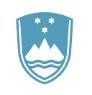 MINISTRSTVO ZA OBRAMBODIREKTORAT ZA LOGISTIKOSektor za upravljanje materialnih sredstevOddelek za prevzemVojkova cesta 59, 1000 Ljubljana		                 		                						T: 01 471 23 05		                      						F: 01 471 12 65                                                                                                                      E: glavna.pisarna@mors.si		                     						www.mors.siŠtevilka: 		Datum:  		 Poslano:dobavitelju/prodajalcu (brez prilog – prejel ob prevzemu),skrbniku pogodbe (XY, OE, po IRDG – s prilogami),naročniku/predlagatelju naročila (XY, OE, po IRDG – s prilogami)uporabniku (XY, OE, po IRDG – s prilogami),knjigovodji (XY, OE, po IRDG – s prilogami),zbirka DG, SUMS (original – brez prilog).Priloge:dobavni dokumenti,garancije,izkazi kakovosti,tehnična dokumentacija.PREGLEDNICA ZAHTEV NAROČNIKA - OBRAZECPREGLEDNICA ZAHTEV NAROČNIKA - OBRAZECPREGLEDNICA ZAHTEV NAROČNIKA - OBRAZECPREGLEDNICA ZAHTEV NAROČNIKA - OBRAZECŠifrazaht.Naročnikova zahtevaOdgovori ponudnika o izpolnjevanju naročnikovih zahtev (podatki, ki potrjujejo izpolnjevanje zahtev: naziv, mere, dovoljenja, standardi,  reference, ..)Šifre priloge v ponudbi12341.00UPRAVLJALNA KONZOLA ZA ZAPRTI MOSTUPRAVLJALNA KONZOLA ZA ZAPRTI MOSTUPRAVLJALNA KONZOLA ZA ZAPRTI MOST1.013101 CIS Glavna upravljalna konzola mora zagotavljati upravljanje do minimalno 10 podpostaj. Električno napajanje mora biti 24VDC. Zaščita IP22 ali več. Integriran v konzoli mikrofon in zvočnik z možnostjo regulacije glasnosti. Zadeva mora biti vgrajena v plovilo na za to predvideno mesto.1.02Vgrajena konzola, priklopi za modelne številke 9017/9117. Potrebno dostaviti in vgraditi v plovilo.1.039017 Ročni mikrofon s kablom in priklopom za notranjo uporabo na (3) delovnih mestih. Mikrofon mora imeti integrirano PTT tipko. Omogočen mora imeti sistem avtomatskega reduciranja šumov in napak (»dynamic noise cancellation«). Dolžina kabla naj bo 1m ali več. Opremo potrebno dostaviti na plovilo.1.04Procesni računalnik namenjen vgradnji v plovilo, združljiv z opremo istega proizvajalca s kodo modela št. 310x. Potrebno zagotoviti minimalno 4 podpostaje z zunanjim signalom. Oprema mora biti vgrajena v plovilo.10 podpostajnih linijpodaljšane linije na bokih plovilaintegriran zvočnik in mikrofon2.00ODPRTI MOSTODPRTI MOSTODPRTI MOST2.010013 Vodotesna priklopna enota na ladijskih bokih s priključki za mikrofon in zvočnik. Zaščita IP56 ali več. Zadeva mora biti vgrajena na plovilu, ter zaščitena proti spremenljivim vremenskim razmeram.2.029217 Ročni mikrofon s povezovalnim kablom in priklopom, odporen na spremenljive vremenske razmere, odporen tudi na morsko vodo. Imeti mora integrirano PTT tipko. Izvajalec mora opremo dobaviti na plovilo.2.03VML-1520 Zvočnik zmogljivosti minimalno15W RMS/20 Ohm odporen na spremenljive vremenske razmere z zaščito minimalno IP66 ali več. Frekvenčno območje efektivnosti od 275 do 7000Hz. SPL (1kHz) ne manj kot 118Db pri maksimalni moči na dolžini 1m. Potrebna vgradnja opreme na plovilo. Postavitev opreme mora biti, usmerjena proti krmi in usmerjena proti premcu.2.049003 Podpostaja za naglavni set z vgrajenim relejem in indikacijsko lučko spredaj. Vključena mora biti povezovalna vmesna enota na obstoječi naglavni set PELTOR. Poleg osnovne opreme je potrebno zagotoviti in vgraditi vso dodatno opremo za zagotovitev povezljivosti z opremo PELTOR.3.00POVELJNIKOVA KABINA, KABINA IZ.ČASTNIKA, Č.KABINA, PROSTORI POSADKEPOVELJNIKOVA KABINA, KABINA IZ.ČASTNIKA, Č.KABINA, PROSTORI POSADKEPOVELJNIKOVA KABINA, KABINA IZ.ČASTNIKA, Č.KABINA, PROSTORI POSADKE3.019001 Namestitvena enota mora zagotavljati klicno in pogovorno tipko z možnostjo dvo (2) smernega pogovora. Imeti mora integriran zvočnik v pogovorni enoti. Potrebno zagotoviti in vgraditi opremo v plovilo.4.00KUHINJAKUHINJAKUHINJA4.019052 Podpostaja z že integriranim zvočnikom mora zagotavljati klicno in pogovorno tipko z možnostjo dvo (2) smernega pogovora. Potrebno zagotoviti in vgraditi opremo v plovilo.5.00STROJNICA / KRMARSKI PROSTORSTROJNICA / KRMARSKI PROSTORSTROJNICA / KRMARSKI PROSTOR5.019003 Komunikacijska postaja z vgrajeno indikacijsko lučko spredaj, relejem in klicno tipko. Zadeva mora biti kompatibilna z naglavnim komunikacijskim sistemom PELTOR. Poleg osnovne opreme je potrebno zagotoviti in vgraditi vso dodatno opremo za zagotovitev povezljivosti z opremo PELTOR.5.02EHS-240 Rotacijska luč 24VDC. Zaščita IP54 ali več. Moč 70W, oranžen odsev. Potrebno zagotoviti in vgraditi opremo v plovilo.5.030005 Naglavni set z minimalno dolžino 10m kabla in priklopom. Slediti standardom IEC60079-0: 2011, IEC60079-11: 2011. Potrebno zagotoviti opremo na plovilo.6.00REZERVAREZERVAREZERVA6.01Standardni set rezervnih delov za sistem CIS 31xx. Potrebno zagotoviti opremo.7.00PROJEKTNA DOKUMENTACIJAPROJEKTNA DOKUMENTACIJAPROJEKTNA DOKUMENTACIJA7.01Potrebno zagotoviti dokumentacijske knjige, fotokopije teh. dokumentacije ter ostalih dokumentov v papirnati obliki vezano v mapi 1 krat.7.02Potrebno predložiti set standardne projektne dokumentacije v papirnati obliki vezano v mapi 1 krat in v elektronski obliki pdf. formatu na pomnilniškem ključku 2 krat.Vsebina dokumentacije:Tehnični načrti opreme z gabaritnimi podatki.Blok diagrami z identifikacijami električnih kablov.Diagrami povezav in posameznih vgrajenih postaj.Diagrami porabe el. energije ter info. toplotnih obremenitev posameznih komponent, kjer je to potrebno.Uporabniški priročnik, ter navodila za uporabo.Servisni priročniki.8.00RAZNORAZNORAZNO8.01Potrebno zagotoviti električno napajanje 220/110VAC - 24VDC8.02Potrebno zagotoviti instalacijski kabel za delo v navtiki 2 x 2 x 0,75mm28.03Potrebno zagotoviti instalacijski kabel za delo v navtiki 3 x 1,5 mm28.04Zagotovitev materiala za vgradnjo opreme s strani proizvajalca opreme.8.05Vsa oprema opredeljena od točke 1.00 do 6.01 in od 8.00 do 8.04 mora biti v skladu s standardom IEC60945 za navtično opremo. Naročnikova zahteva je, da je vsa dobavljena oprema certificirana pod ladijskim registrom DNV.Ponudnik ob dobavi predloži potrebne certifikate.Vsa ponujena oprema in njene komponente morajo biti produkt istega proizvajalca (ne velja za drobni vezni material).POPOLNI NAZIV PONUDNIKAZAKONITI ZASTOPNIK PONUDNIKANASLOV PONUDNIKAMATIČNA ŠTEVILKAIDENTIFIKACIJSKA ŠTEVILKATELEFON PONUDNIKAELEKTRONSKI NASLOV PONUDNIKA (za pošiljanje uradne pošte)KONTAKTNA OSEBA PONUDNIKA – SKRBNIK POGODBEPOOBLAŠČENA OSEBA ZA PODPIS POGODBEIBAN PONUDNIKABIC BANKE PONUDNIKANAZIV BANKE NASLOV BANKEZap. št.BlagoMEKoličinaCena/MEbrez DDV22%DDV/MECena/MEz DDVSKUPNA VREDNOST z DDVZap. št.BlagoMEKoličinav EURv EURv EURv EUR123456=5x0,227=5+68=4x71Artikel: Glavna upravljalna konzolaModel: 3101 CISProizvajalec: ZENITEL-Norveškakos12Artikel: Priklop za 9017/9117Proizvajalec: ZENITEL-Norveškakos33Artikel: Ročni mikrofon s kablom in priklopomModel: 9017Proizvajalec: ZENITEL-Norveškakos34Artikel: Procesni računalnik za vgradnjo združljiv z opremo 310xProizvajalec: ZENITEL-Norveškakos15Artikel: Vodotesna priklopna enotaModel: 0013Proizvajalec: ZENITEL-Norveškakos16Artikel: Ročni mikrofon s povezovalnim kablomModel: 9217Proizvajalec: ZENITEL-Norveška kos27Artikel: ZvočnikModel: VML-1520Proizvajalec: ZENITEL-Norveškakos28Artikel: PodpostajaModel: 9003Proizvajalec: ZENITEL-Norveškakos49Artikel: Namestitvena enotaModel: 9001Proizvajalec: ZENITEL-Norveškakos410Artikel: Podpostaja z vgrajenim zvočnikomModel: 9052Proizvajalec: ZENITEL-Norveškakos111Artikel: Postaja za naglavni setModel: 9003Proizvajalec: ZENITEL-Norveškakos212Artikel: Rotacijska luč 24VDC – IP34 - oranžnaModel: EHS-240Proizvajalec: ZENITEL-Norveškakos213Artikel: Naglavni set z 10m kablom in priklopomModel: 0005Proizvajalec: ZENITEL-Norveškakos214Artikel: Standardni set r/d za sistem CIS 31xxProizvajalec: ZENITEL-Norveškakos115Artikel: Dokumentacijska knjiga in fotokopije teh. dokumentacijeProizvajalec: ZENITEL-Norveškakos116Artikel: Set standardne projektne dokumentacijeProizvajalec: ZENITEL-Norveškakos117Artikel: Električno napajanje 220/110 VAC-24VDCProizvajalec: ZENITEL-Norveškakos118Artikel: Instalacijski kabel za navtiko 2x2x0,75mm2m15019Artikel: Instalacijski kabel za navtiko 3x1,5mm2m4020Material potreben za vgradnjo kpl121DOBAVA IN MONTAŽAkpl1SKUPNA VREDNOST PONUDBE BREZ DDV V EUR:SKUPNA VREDNOST PONUDBE BREZ DDV V EUR:SKUPNA VREDNOST PONUDBE BREZ DDV V EUR:SKUPNA VREDNOST PONUDBE BREZ DDV V EUR:SKUPNA VREDNOST PONUDBE BREZ DDV V EUR:SKUPNA VREDNOST PONUDBE BREZ DDV V EUR:Podatek za ocenjevanje:Podatek za ocenjevanje:SKUPNA VREDNOST DDV V EUR:SKUPNA VREDNOST DDV V EUR:SKUPNA VREDNOST DDV V EUR:SKUPNA VREDNOST DDV V EUR:SKUPNA VREDNOST DDV V EUR:SKUPNA VREDNOST DDV V EUR:SKUPNA VREDNOST PONUDBE Z DDV V EUR:SKUPNA VREDNOST PONUDBE Z DDV V EUR:SKUPNA VREDNOST PONUDBE Z DDV V EUR:SKUPNA VREDNOST PONUDBE Z DDV V EUR:SKUPNA VREDNOST PONUDBE Z DDV V EUR:SKUPNA VREDNOST PONUDBE Z DDV V EUR:KRAJ DOBAVE:Dobava in vgradnja opreme na plovilo Ankaran 21, pristanišče Koper, Slovenija.PLAČILO:Največ 30 dni. Rok plačila začne teči naslednji dan od uradnega prejema e-računa na naslovu naročnikaDOBAVNI ROK:_________ koledarskih dni od dneva podpisa pogodbe s strani obeh pogodbenih strank (predvidoma do 15.12.2023). __________________________________________________Kraj in datumŽigPodpis odgovorne osebeNaročnik:Podpisnik:REPUBLIKA SLOVENIJAMinistrstvo za obrambo Vojkova cesta 55 1000 Ljubljanaki ga zastopa minister Davčna št.: 47978457Telefon: 01 471 22 11Matična št.: 5268923000Transakcijski račun: 01100-6370191114E-pošta: glavna.pisarna@mors.siDobavitelj/izvajalec:Podpisnik:Ime Priimek, direktorki ga zastopa direktor Ime PriimekDavčna št.: Telefon: Matična št.: Transakcijski račun: E-pošta: Zap. št.BlagoM.E.Količina(kos)Cena/M.E. brez DDV v EURDDV/M.E. v EUR Cena/M.E. z DDV v EUR1234567=5+612Številka pogodbe/naročilnice:Datum pogodbe/naročilnice:Pogodbeni datum/rok dobave:Ime in priimek pooblaščene osebe dobavitelja1:Dosegljivost: telefakstelefonmobilni telefonŠtevilka dobave/pošiljke2:Kraj – lokacija kontrole kakovosti:Zap. št. 3Identifikacija 4Naziv proizvoda 5Mera 6KoličinaDatum 7V/Na, dnePodpis izvajalca/dobavitelja/prodajalcaZAPISNIK  O KONTROLI  KAKOVOSTI  PROIZVODOVŠt. kontrole kakovosti:Dobavitelj/ponudnik storitev (izvajalec): Dobavitelj/ponudnik storitev (izvajalec): Naslov: Številka pogodbe: Datum pogodbe: Pogodbeni datum dobave: Številka dobavnice/predračuna/računa:Številka dobavnice/predračuna/računa:Število prevzemov:IDENTIFIKACIJA PRESOJE KAKOVOSTI:Storitev:Blago:PRESOJA  KAKOVOSTI: Uvod:Predmet presoje kakovosti: Vrednost prevzetega proizvoda:Ugotovitev:Preizkus delovanja:Dokumentacija:Garancija:Drugo:Odprava pomanjkljivostiNačin preverjanja skladnosti – kontrola je potekala po metodi (ustrezno obkroži):Način preverjanja skladnosti – kontrola je potekala po metodi (ustrezno obkroži):Ocena:        KAKOVOST  (NE)  USTREZA  POGODBENIM  DOLOČILOMOcena:        KAKOVOST  (NE)  USTREZA  POGODBENIM  DOLOČILOMKraj kontrole:  Datum kontrole: IZJAVA:DOBAVITELJ JAMČI, DA JE CELOTNA  DOBAVLJENA KOLIČINA  BLAGA ENAKE KAKOVOSTI  KOT  KONTROLIRANI PROIZVODI.DOLOČBA:ČE JE DOBAVITELJ/PONUDNIK STORITEV Z DOBAVO BLAGA/IZVEDBO STORITVE, ZAMUJAL, BO  NAROČNIK OBRAČUNAL DOGOVORJENO POGODBENO KAZEN.  Pooblaščeni predstavnik(-i) dobavitelja/izvajalca/prodajalca: Pooblaščeni predstavnik(-i) kupca/naročnika: OPOMBE:Druge opombe:/.